[Введите текст] Содержание Глава 1 Введение…………………………………………………… 1 Глава 2 Установка и подключение ……………………………….2                Указания по подключению клемм………………………2 Таблица частот с несколькими скоростями…………………….. 4 Основная схема подключения……………………………………. 5 Панель управления…………………………………………………. 8 Кнопки………………………………………………………………… 9 Глава 3 Параметрирование……………………………………… 10 Таблица функций параметров…………………………………… 10 Установка таймера ………………………………………………… 17 Специальные параметры для некоторых моделей…………… 17 Методика установки параметров………………………………… 18 Глава 4 Коды ошибок………………………………………………. 18 Глава 5 Гарантийные обязательства……………………………  20 Глава 1 Введение Данное руководство предназначено для установки, отладки и текущего обслуживания преобразователя частоты. Проведите осмотр прибора после открытия упаковки. Пожалуйста, проверьте: отсутствие в приборе внешних повреждений или деформаций; повреждение или отсутствие компонентов; Сверьте данные паспортной таблички на корпусе, чтобы убедиться, что это ваш заказ; Проверьте упаковочный лист; Немедленно свяжитесь с поставщиком, если возникнут вопросы или повреждения. Пожалуйста, внимательно прочитайте это руководство перед использованием     и применяйте его правильно. Условия применения и обслуживания Источник питания: Однофазный AC220V + 40% (для AT1, AT2) Трехфазный вход AC380V + 20% (для AT3) Температура: -10 ℃ ~ 50 ℃ Влажность: 0% ~ 65%  Вопросы  на которые надо обращать внимание:     Отключайте питание при подключении прибора.    Убедитесь, что питание от сети переменного тока не подключено к выходу инвертора. Устанавливайте в месте без росы, пыли, неагрессивной жидкости / газа. Обеспечить надежное крепление прибора и отсутствие вибрации. 7.Пожалуйста, убедитесь, что все провода надежно подключены к прибору 8. Для условий с повышенной температурой обеспечить при установке достаточное          пространство для рассеивания тепла.                         Глава 2. Установка и подключение                                     Назначение силовых клемм Однофазное питание / вход и трехфазный выход  (для АТ1) 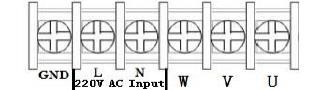                                                                 Вход сеть 220в Однофазное питание / вход и трехфазный выход  (для АТ2) 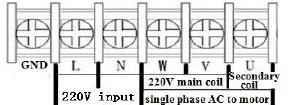                                                                                                   Основная       2-я, конденсаторная обмотка                                                                     Вход сеть 220в    обмотка                                                                                                Однофазный мотор переменного тока (АС) 3) трехфазное питание / вход и трехфазный выход  (для АТ3) 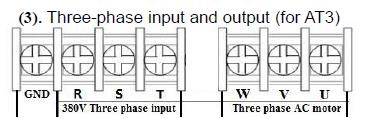                                                          трехфазная сеть питания    трехфазный мотор переменного тока   2. Назначение клемм   3.  Таблица задания выбора / задания величины скорости с помощью цифровых входов                               4. Основная схема подключения (1)  Однофазное питание / вход и трехфазный выход  (для АТ1)                Для подключения на 220В трехфазного асинх. двигателя, с обмотками                соединенными в звезду, надо переключить его обмотки в треугольник 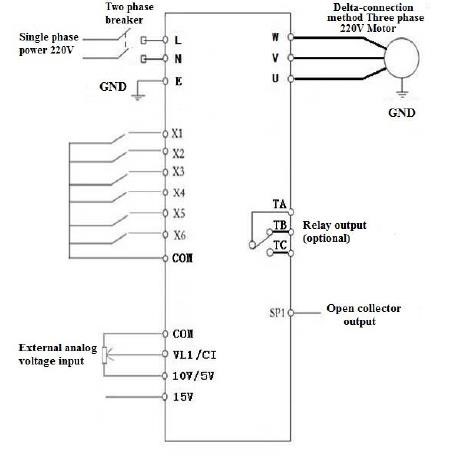 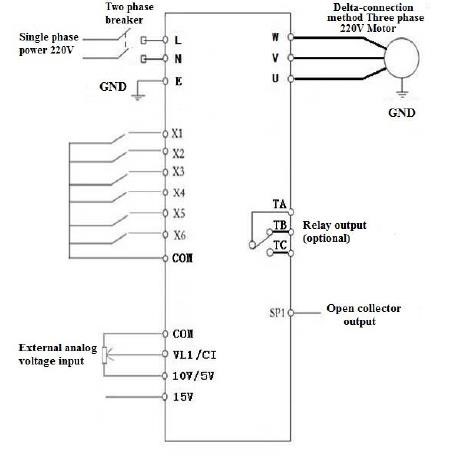                               (2)  однофазное питание и выход (для AT2)       Однофазный асинх. мотор на 220В с подключенным или отключенным конденсатором  	Выключатель 2-хполюсный 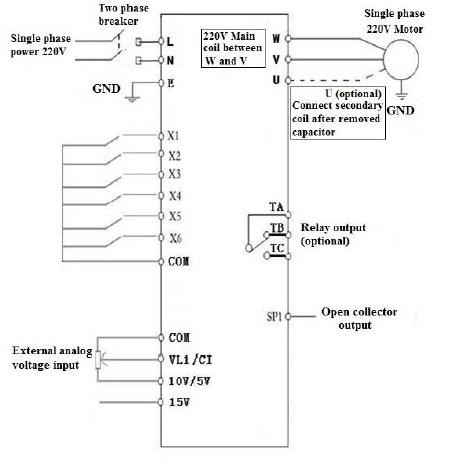 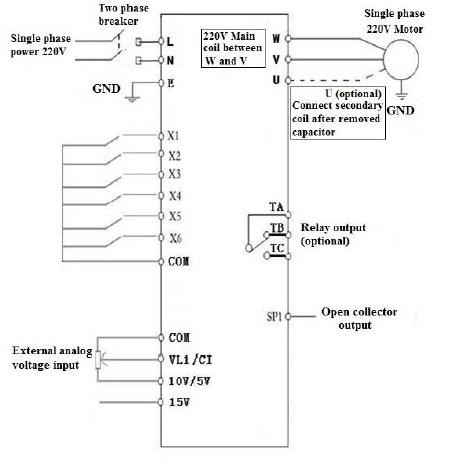     (3)   трехфазное питание / вход и трехфазный выход  (для АТ3) Питание  	3х380В 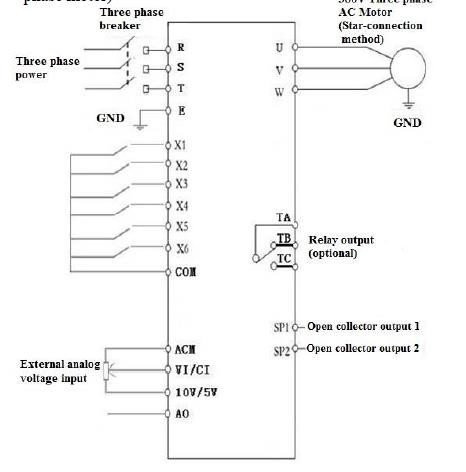 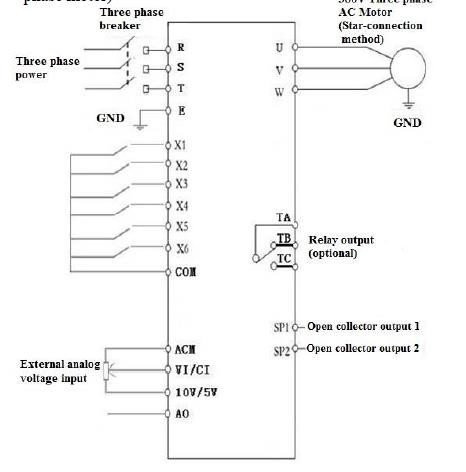                                                   5. пульт ПЧ 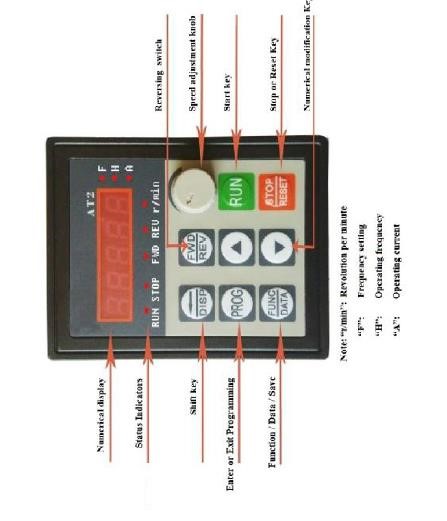 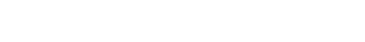 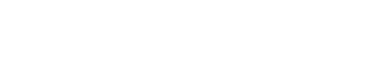 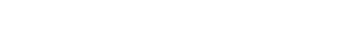 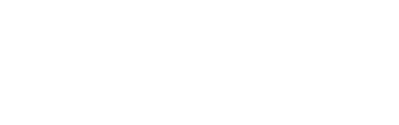 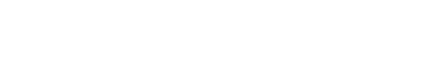 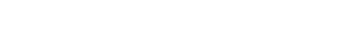 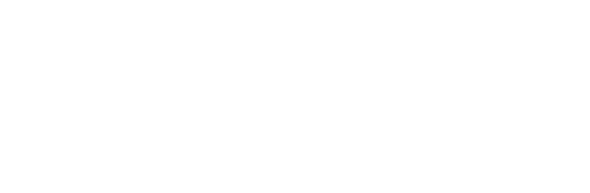 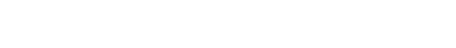 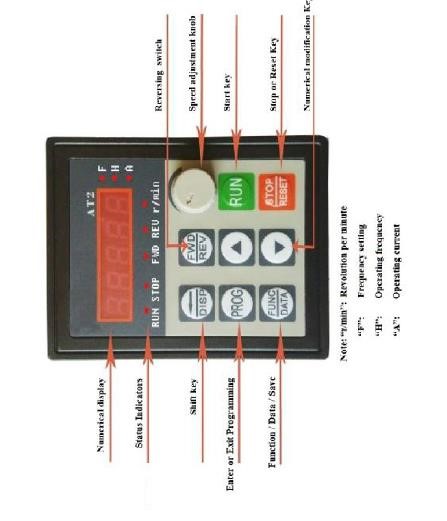 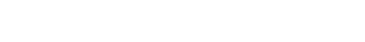 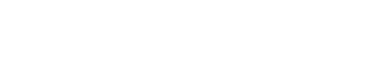 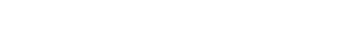 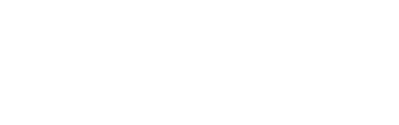 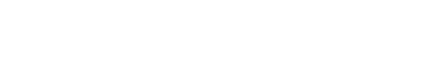 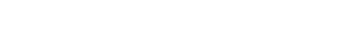 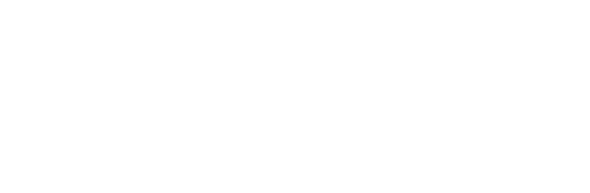 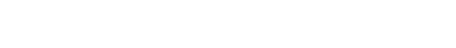                   6. Инструкции по использованию клавиш пульта ПЧ                              ГЛАВА 3. Перечень параметров   1. Перечень параметров   2. Установка пароля для ввода параметров и времени простоя   Р08 это параметр для скрытого пароля он всегда показывает 0000, а не текущее   Значение.   Если ввести значение параметра P09 = скрытому значению Р08, то параметр Р08   Покажет скрытое значение, и можно будет изменить значение Р08 и остальных   параметров. Параметр Р09 обнуляет при отключении питания от ПЧ.   Если Р127 = 65535, то функция счета на уменьшения не включена.   Если Р127 < 65535, то начинается счет а вычитание, и Р127 уменьшится на 1,    когда инвертор проработает 1 час. Инвертор остановится, когда значение    параметра Р127 станет = 0.                            3. Параметры, используемые в зависимости от модели инвертора 3. Процедура ввода параметров Нажать клавишу PROG для перехода в режим программирования С помощью клавиш со стрелками и клавиши сдвига (SHIFT) выбрать  	(по его номеру) параметр, значение которого надо изменить Нажать кл. Func / DATA  для доступа к числовому значению параметра С помощью клавиш со стрелками и клавиши сдвига (SHIFT) изменить  	Значение выбранного параметра. Нажать кл. Func / DATA  для сохранения значения  параметра Нажать клавишу PROG для выхода из режима програмирования                              Глава 4. Коды ошибок                 Контрольный перечень  параметров Заказчик:_________  Назначение: _____________ Модель:______________ 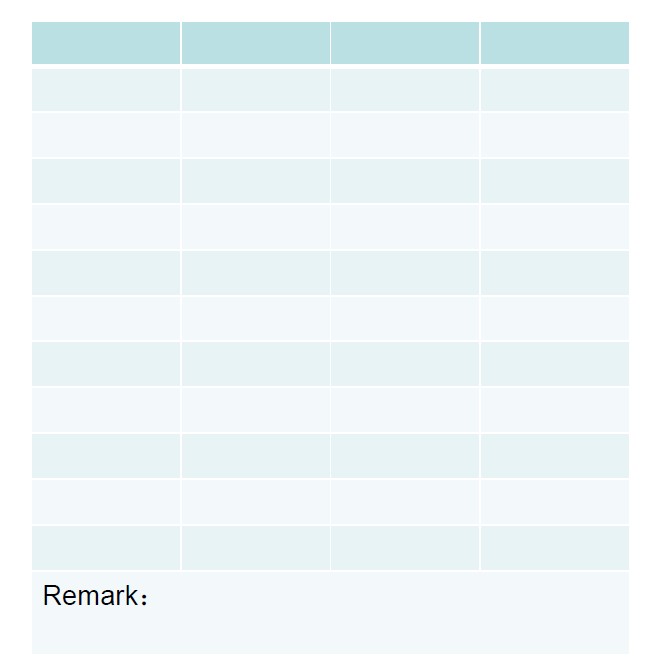 Глава 5 Гарантийные обязательства Здесь разъясняются «Гарантийные Обязательства», при наличии каких-либо проблем с качеством продукции, наша компания будет заниматься ими в соответствии со следующими правилами, пожалуйста, внимательно ознакомьтесь с содержанием этой главы. Обязательные требования к качеству продукта: Объем гарантии: относится к инвертору Начало гарантийного срока: со дня эксплуатации пользователями. Гарантийное обязательство: Изготовитель гарантирует, что изделие (инвертор) проработает без отказов один месяц после покупки, и дает обязательство произвести гарантийный ремонт на 18 месяцев. Если неисправность вызвана следующими причинами, для ее обслуживания потребуется оплатить необходимое обслуживание даже в гарантийный период: Проблемы, вызванные неправильной эксплуатацией или самостоятельным ремонтом без разрешения изготовителя. Проблема, вызванная эксплуатацией стандартных требований спецификации. 2. Проблемы, вызванные падением инвертора, или его неправильным размещением (например, повреждением водой) после покупки. Проблема, вызванная действием, не соответствующая требованиям этого описания. Повреждение, вызванное ошибкой подключения инвертора. Неисправность, вызванная землетрясением, пожаром, молнией, аномальным      напряжением или другими форс-мажорными обстоятельствами. При продажах в Китае, агентства могут предоставить послепродажное обслуживание      продуктов. Обознач. клеммы Функциональное назначение L, N Однофазный вход, сеть 1 фаза 220В  U, V, W Выходные клеммв для подключения 3-фазного мотора 220В АС (перем. Тока)  GND Клемма заземления Обознач. клеммы Функциональное назначение L, N Однофазный вход, сеть 1 фаза 220В  U, V, W Выходные клеммы для подключения однофазно мотора 220В АС (перем. Тока)  GND Клемма заземления Обознач. клеммы Функциональное назначение R, S, T трехфазный вход, сеть 3х380В  U, V, W Выходные клеммы для подключения 3-фазного мотора 380В АС (перем. Тока)  GND Клемма заземления Обознач. клеммы Функциональное назначение Примечание / Указание 15V / 24V Выход источника .питания 15/24В 200мА 15 /24В  X6 Входная клемма управления 6 Реверс Для активации (вкл.) соединить кл. 6 и клемму СОМ  X5 Входная клемма управления 5. Управление обратным направлением  вращения Для активации (вкл.) соединить кл. 6 и клемму СОМ  X4 Входная клемма управления 4 Управление прямым направлением вращения Для активации (вкл.) соединить кл. 6 и клемму СОМ  X3  Входная клемма управления 3  Выбор величины числа оборотов /скорости 3 Для активации (вкл.) соединить кл. 6 и клемму СОМ  X2 Входная клемма управления 2  Выбор величины числа оборотов /скорости 2 Для активации (вкл.) соединить кл. 6 и клемму СОМ  X1 Входная клемма управления 1  Выбор величины числа оборотов /скорости 1 Для активации (вкл.) соединить кл. 6 и клемму СОМ 485+ /485-  Порт связи с ПК или ПЛК Обознач. клеммы Функциональное назначение Примечание / Указание СОМ   Общий GND - заземление  VL1  Вход внешнего аналогового задающего напряжения Задающее напряжение 0-5В /10В  CI Вход внешнего аналогового задающего тока  Задающий ток 20ма  SP1  Выход1 с открытым коллектором  SP2  Выход2 с открытым коллектором  5V / 10V  Выход ИП  +5 /10В  Питание 5 / 10В 20ма  TC  Релейный выход С   250в АС – 5А /30В DC – 3A  ТА и ТВ – Н.З. контакт  ТА и ТС – Н.О. контакт  TB  Релейный выход В   250в АС – 5А /30В DC – 3A  ТА и ТВ – Н.З. контакт  ТА и ТС – Н.О. контакт  TA  Релейный выход А   250в АС – 5А /30В DC – 3A  ТА и ТВ – Н.З. контакт  ТА и ТС – Н.О. контакт Вход 1 задания скорости Вход 2 задания скорости Вход 3 задания скорости   Частота  Гц Номинальная Скорость          1            1             1            50 Скорость 1          1             1             0            45 Скорость 2          1             0             1            40 Скорость 3          1             0             0            35 Скорость 4         0             1             1            30 Скорость 5          0             1             0            25 Скорость 6          0             0             1            20  Скорость 7         1             1             1            15  примечание  0 означает, кто клемма соединена с СОМ, 1  - отключена от СОМ  0 означает, кто клемма соединена с СОМ, 1  - отключена от СОМ  0 означает, кто клемма соединена с СОМ, 1  - отключена от СОМ  0 означает, кто клемма соединена с СОМ, 1  - отключена от СОМ   Символ клавиши   Функциональное назначение   Функциональное назначение            1    Програмирование  Для выбора режима работы или программирования (независимо от  режима инвертора – запущен он или остановлен) – нажать эту клавишу для изменения значений параметров  Для выбора режима работы или программирования (независимо от  режима инвертора – запущен он или остановлен) – нажать эту клавишу для изменения значений параметров            2  Функция / сохранить    ,,, данных. Обычный режим: нажаьт клавишу для вывода на дисплей информации о данных инвертора: Заданной частоты, заначения текущей выходной частоты, и тока, температуры      ,,, данных. Обычный режим: нажаьт клавишу для вывода на дисплей информации о данных инвертора: Заданной частоты, заначения текущей выходной частоты, и тока, температуры             3   Клавиша 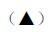 Увеличение номера параметра  или числового значения параметра (инкремент) При кратковременном нажатии на эту клавишу  числовое значение меняется постепенно –  Инкремент или декремент. Если клавишу удерживать в нажатом состоянии, значение меняется быстро           4  Клавиша 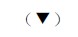 Уменьшение номера параметра  или числового значения параметра  ( декремент) При кратковременном нажатии на эту клавишу  числовое значение меняется постепенно –  Инкремент или декремент. Если клавишу удерживать в нажатом состоянии, значение меняется быстро          5   Сдвиг (shift)   Сдвиг в режиме программирования, JOG – в рабочем (основном) режиме  Сдвиг в режиме программирования, JOG – в рабочем (основном) режиме         6  Вперед назад  Клавиша переключения направления вращения мотора  Клавиша переключения направления вращения мотора         7   Пуск  Пуск инвертора / двигателя  Пуск инвертора / двигателя         8  Стоп / сброс  Аварийный стоп, сброс ошибки  Аварийный стоп, сброс ошибки примечание Изменять параметры рекомендуется при остановленном инверторе (моторе), иначе изменения параметров не сохраняется  Изменять параметры рекомендуется при остановленном инверторе (моторе), иначе изменения параметров не сохраняется  Изменять параметры рекомендуется при остановленном инверторе (моторе), иначе изменения параметров не сохраняется Параметр Назначение параметра Диапазон изм-я параметра Зав. уставка  Ед. измерения  Р00 Макс. напряжение     0-220     220    в  Р01 Частота задания     0-400      50    гц  Р02 Промежуточное напряжение      0-220     110   в  Р03 Промежуточная  частота      0-400      25  гц  Р04  Миним. напряжение      0-220       0   в  Р05 Минимальн. частота      0-400       0   гц  Р06 Макс.рабочая частота      0-400    100  гц  Р07 Мин. рабочая частота      0-400       0   гц  Р08 Скрыть пароль     0-65535    33333  Р09 Ввод пароля     0-65535       0  Р10 Источник задания частоты  0 – кл. на пульте ПЧ 1- Потенциометр на на пульте ПЧ – внеш аналоговый сигнал – по каналу RS485  Р11 Источник команд пуска - останова - пульт ПЧ – канал RS485 – от внешних клемм Параметр Назначение параметра Диапазон изм-я параметра Зав. уставка  Ед. измерения  Р12 Режимы останова На выбеге С настраиваемым временем торможения Включением тормоза  Аварийный останов        1  Р13 Время торможения постоянным током                0-2,5       0,5   сек  Р14 Напряжение торможения                0-140      20   В   Р15 Формат данных ASCII для  RS485 0 : 7Е; 1 : 701; 2 :8N2;3 : 8E1; 4: 801  P16 Скорость передачи По RS485 0 : 4800; 1: 9600; 2: 19200; 3: 38400 бод  Р17  Р18  Р19 Резерв   Р20 Температура перегрева ПЧ      1 -80      80  Р21  Коэффициент снижения    1…100        1  Р22 Несущая частота      1-10         10  кГц Р23 Дискрета изменения задания частоты      1…100        5 0.1гц  Р24 Время срабатывания защиты от перегрузки -1-60        3  Сек  Р25 Задание числа полюсов мотора Два полюса Четыре полюса Шесть полюсов        0  Р26 Рабочая частота  0-400      50  Гц Параметр Назначение параметра Диапазон изм-я параметра Зав. уставка  Ед. измерения  Р27  Уставка скорости 1        0…400         45    Гц  Р28 Уставка скорости 2         0…400         40   Гц  Р29 Уставка скорости 3         0…400         35   Гц  Р30 Уставка скорости 4         0…400         30  Гц  Р31 Уставка скорости 5         0…400          25  Гц  Р32 Уставка скорости 6         0…400         20  Гц  Р33 Уставка скорости 7         0…400         15 Гц   Р34 Темп нарастания основной скорости          1….1000         50  Гц  Р35 Темп нарастания скорости 1         1….1000         50  Гц /сек  Р36 Темп нарастания скорости 2         1….1000         50  Гц /сек  Р37 Темп нарастания скорости 3         1….1000         50  Гц /сек  Р38 Темп нарастания скорости 4         1….1000         50  Гц /сек  Р39 Темп нарастания скорости 5  1….1000         50  Гц /сек  Р40 Темп нарастания скорости 6        1….1000         50   Гц /сек  Р41 Темп нарастания скорости 7  1….1000         50 Гц /сек  Р42 Темп снижения Основной скорости  1….1000         50 Гц /сек   Р43 Темп снижения Скорости 1 1….1000         50 Гц /сек  Р44 Темп снижения Скорости 2 1….1000         50 Гц /сек  Р45 Темп снижения Скорости 3 1….1000         50 Гц /сек  Р46  Темп снижения Скорости 4 1….1000         50 Гц /сек  Р47  Темп снижения Скорости 5 1….1000         50 Гц /сек Параметр Назначение параметра Диапазон изм-я параметра Зав. уставка  Ед. измерения  Р48 Темп снижения Скорости 6 1….1000         50 Гц /сек  Р49 Темп снижения Скорости 7  1….1000         50 Гц /сек  Р50  Выбор функции для многофункционального Входа 1 0:не активен 1: останов от внеш. сигнала  2: останов от пульта ПЧ 3: управление от пульта ПЧ 4: остановка от пульта ПЧ5: выбор прямого      направления вращения 6: выбор обратного      направления вращения 7:резервировано 8:сброс ошибки 9: внешняя команд реверса 10: вперед от пульта ПЧ11: вперед от пульта ПЧ12: реверс от пульта ПЧ13: задание скорости 1 14: задание скорости 2 15: задание скорости 3 16: сигнал внеш. неисправн.        13   Р51 Выбор функции для многофунк входа 2      То же       14   Р52 Выбор функции для многофунк входа 3      То же       15   Р53 Выбор функции для многофунк входа 4      То же        5   Р54 Выбор функции для многофунк входа 5      То же        6   Р55 Выбор функции для многофунк входа 6     То же        9 Параметр Назначение параметра Диапазон изм-я параметра Зав. уставка  Ед. измерения  Р57 Много функциональный выход 1 – не активен, не        используется – рабочий режим 2: - режим готовности 3: индик.неисправности 4 : сработал таймер       0  Р58 Многофунк. выход 2  То же (SP1)       0  Р59 Многофунк. выход 3   То же        0  Р60 Многофунк. выход 4   То же (релейный выход)       0  Р61 Опции ПИД-регулятор   0 – не активен, не         Используется   1 – положит. сигнал           задания и отрицат.            обратная связь  2 – отицат. сигнал           задания и отрицат.            обратная связь  3  – положит. сигнал           задания и положит.            обратная связь  4 -  отрицат. сигнал           задания и положит.            обратная связь       0  Р62  Опции для дисплея – заданная частота – текущая рабоч.     частота -  число оборотов    3– значение тока -  температура - время       0  Р65 Опции при включении ПЧ  0 –  нормальное          включение  1 –   сообщение об           ошибке при пуске –вкл. питание при    вращении вперед  - при вращении назад       0  Р66 Время задержки входного  сигнала     0  -  65535     60   Млс  Р67 Коэффициент напряжения 0- 65535  32500  Р68 Уставка для величины Пониженного напряжения 0  .. 220  В  Р69 Уставка по перенапряжению     220 - 400   300  В Параметр Назначение параметра Диапазон изм-я параметра Зав. уставка  Ед. измерения  Р70  Компенсация момента  0: величина компенсации      задана в Р72 1: произведение Р72хР71     минус входное напря-      жение в Р71  Р71  Наряжение компенсации  момента     100 ….300   10  В   Р72  Уставка компенсации    момента       0 …. 100   0  Р73  Макс. внешнее аналоговое     0…. 65535  61440  ?  Р74  Мин. внешнее аналоговое      0…. 65535    4096  ?  Р75  Величина компенсации      0…. 65535   1130  Р76  Коэффициент тока      0…. 65535  9500  Р77  Сброс параметров      0…. 65535  (Сброс параметров при 54321)    0  Р78  Перегрузка по току сети      0…. 65535   3000 mA Р79  Ток перегрузки1-я ступень      0…. 65535   3000  mA Р80 Ток перегрузки 2-я ступень      0…. 65535   3000  mA P81 Ток перегрузки 3-я ступень      0…. 65535   3000  P82 Ток перегрузки 4-я ступень      0…. 65535   3000  P83 Ток перегрузки 5-я ступень      0…. 65535   3000  P84 Ток перегрузки 6-я ступень      0…. 65535   3000  P85 Ток перегрузки 7-я ступень      0…. 65535   3000 Параметр Назначение параметра Диапазон изм-я параметра Зав. уставка  Ед. измерения   Р86 JOG частота – для прямого вращения       0 … 400     20   Р87 JOG частота – для обратного вращения       0 … 400     20   Р88 Темп увеличения JOG скорости      1 ….. 1000     50  Гц/сек   Р89 Темп снижения JOG скорости      1 ….. 1000     50  Гц /сек   Р90  Режим останова JOG – на выбеге – с управляемым замедлением  – остановка тормозом- аварийный останов       1   Р91  Время торможения     0…. 2,5       0.1  Сек   Р92  Выбор числа фаз на выходе ПЧ     0:  три фаза     2:  трехпроводный         Однофазный выход             0   Р93  Настройка фазы А      0  ….65535   Р94  Настройка фазы В      0  ….65535   Р93   Время работы      0  ….65535     16  Сек  Р94   Время останова       0  ….65535     16  Сек   Р99   Наибольшая величина   давления   Р100 Наименьшая величина   давления   Р105 Макс. значение уставки   ПИД регулятора   Р106 Мин. значение уставки   ПИД регулятора   Р107  Уставка   ПИД регулятора   Р114 Пропорциональный Коэфф Усиления ПИД регулятора Параметр Назначение параметра  Диапазон изм-я        параметра Зав. уставка  Ед. измерения  Р115  Интегральный  коэффициент усиления  ПИД – регулятора  Р116 Дифференц.  коэффициент усиления  ПИД - регулятора  Р127  Остаток часов наработки    0-65535  65535  Ч        АТ1 : Параметры Р15, Р16, Р17, Р61,Р92,Р93,Р94,Р99, Р100, Р105,                  Р106, Р107, Р114,Р115, Р116 обнуляются.                  *93 и *94 предназначены для моделей со таймером        АТ2 : Параметры Р15, Р16, Р17, Р61,Р99, Р100, Р105,                  Р106, Р107, Р114,Р115, Р116 обнуляются        АТ3 : Параметры,Р92,Р93,Р94 обнуляются Код ошибки  Описание кода ошибки (неисправности)  Err 1   Сработала защита модуля IGBT Err 2  Низкое напряжение питания (на входе) ПЧ  Err 3  Перенапряжение по питанию (на входе) ПЧ  Err 4  Неисправность в схеме управления  Err 5  Пуск ПЧ при повышении напряжения на входе  Err 6  Сработала защита от перегрузки по току  Err 7  Превышение времени Err 8  Перегрев радиатора ПЧ  Err 9  Внешняя неисправность 